Western Australia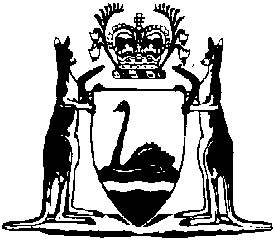 Agricultural and Veterinary Chemicals (Western Australia) Regulations 1995Compare between:[02 Feb 2011, 01-b0-05] and [30 Jan 2017, 01-c0-02]Western AustraliaAgricultural and Veterinary Chemicals (Western Australia) Act 1995Agricultural and Veterinary Chemicals (Western Australia) Regulations 19951.	Citation 		These regulations may be cited as the Agricultural and Veterinary Chemicals (Western Australia) Regulations 1995 1.2.	Commencement 		These regulations come into operation on the day on which the Agricultural and Veterinary Chemicals (Western Australia) Act 1995 comes into operation 1.3.	Health (Pesticides) Regulations 2011 are eligible law		The Health (Pesticides) Regulations 2011 are declared to be an eligible law of this jurisdiction for the purposes referred to in section 33 of the Act.	[Regulation 3 amended Gazette 1 Feb 2011 p. 378.]4.	Certain enactments have effect despite the Agvet Code and Agvet Regulations of this jurisdiction 	(1)	The Occupational Health, Safety and Welfare Act 1984 has effect despite the Agvet Code.	(2)	The Poisons Act  has effect despite the Agvet Code.	(3)	In this regulation — 	Agvet Code has the meaning given in section 36(1) of the Act.Notes1	This is a compilation of the Agricultural and Veterinary Chemicals (Western Australia) Regulations 1995 and includes the amendments made by the other written laws referred to in the following table.  The table also contains information about any reprint.Compilation tableCitationGazettalCommencementAgricultural and Veterinary Chemicals (Western Australia) Regulations 199523 Jun 1995 p. 241924 Jun 1995 (see r. 2 and Gazette 23 Jun 1995 p. 2419)Reprint 1: The Agricultural and Veterinary Chemicals (Western Australia) Regulations 1995 as at 7 Nov 2003 Reprint 1: The Agricultural and Veterinary Chemicals (Western Australia) Regulations 1995 as at 7 Nov 2003 Reprint 1: The Agricultural and Veterinary Chemicals (Western Australia) Regulations 1995 as at 7 Nov 2003 Agricultural and Veterinary Chemicals (Western Australia) Amendment Regulations 20111 Feb 2011 p. 377-8r. 1 and 2: 1 Feb 2011 (see r. 2(a));
Regulations other than r. 1 and 2: 2 Feb 2011 (see r. 2(b)(ii))